ATIVIDADE – Aula Prática – Proteção CatódicaDegradação e Proteção de Materiais PAE: Raisa Rodrigues(UNIFOR CE/2010) A manutenção de tubulações, tanques de estocagem e estruturas metálicas exige um combate constante contra a corrosão do aço. A forma mais simples é a pintura. Outro método empregado de menor custo e mão de obra, é a proteção catódica. O objeto de ferro a ser protegido é conectado a um bloco de um metal ativo, o anodo de sacrifício, diretamente ou por meio de um fio. Enquanto o metal ativo durar, o ferro é protegido. Com base nos dados tabelados a seguir quais metais podem ser usados como anodo de sacrifício? 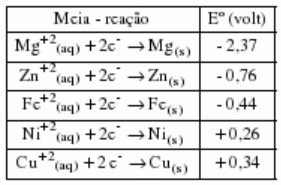 Magnésio apenas.Cobre apenas.Cobre e níquel apenas.Magnésio e zinco apenas.Cobre, níquel e zinco apenas.(Adaptado – GENTIL, V. 1982) Em seis béqueres (A, B, C, D, E e F) foram adicionados cerca de 150ml de solução aquosa de cloreto de sódio e em cada béquer foi adicionado: A: um prego de ferro limpoB: um prego de ferro ligado a uma chapa de cobreC: Um prego de ferro ligado a uma chapa de zincoD: Um prego de ferro ligado a um fio de magnésioE: Um prego de ferro ligado a chapas de cobre e zinco F: Um prego de ferro ligado à chapa de cobre e parcialmente envolvido com fio de magnésio. O que ocorrerá em cada um dos béqueres após aproximadamente 12h? Comente.